Publicado en Barcelona el 08/03/2018 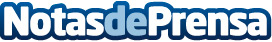 El Dr. Junco insiste en que se reconozcan tratamientos más allá del 'cóctel de vitaminas'La actriz y presentadora Ivonne Reyes reconoce públicamente ser "pro-pinchazos"Datos de contacto:Elena MañasGlobe Comunicación93 252 82 91Nota de prensa publicada en: https://www.notasdeprensa.es/el-dr-junco-insiste-en-que-se-reconozcan_1 Categorias: Sociedad Cataluña Medicina alternativa http://www.notasdeprensa.es